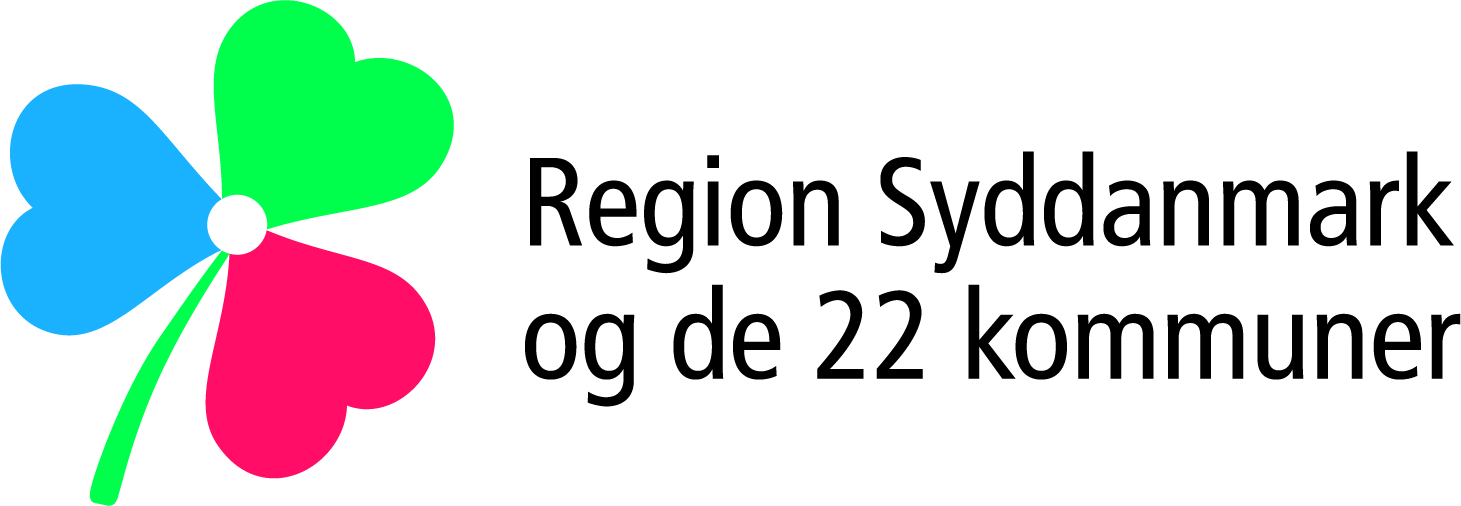 Overskrift 1Overskirft 2Brødtekst brødtekst brødtekst brødtekst brødtekst brødtekst brødtekst brødtekst brødtekst brødtekst brødtekst brødtekst brødtekst brødtekst brødtekst brødtekst brødtekst brødtekst brødtekst brødtekst brødtekst brødtekst brødtekst brødtekst brødtekst brødtekst brødtekst brødtekst brødtekst brødtekst brødtekst brødtekst brødtekst brødtekst brødtekst brødtekst brødtekst brødtekst brødtekst brødtekst brødtekst brødtekst brødtekst brødtekst brødtekst brødtekst brødtekst brødtekst brødtekst brødtekst brødtekst brødtekst brødtekst brødtekst brødtekst brødtekst brødtekst brødtekst brødtekst brødtekst brødtekst brødtekst brødtekst brødtekst brødtekst brødtekst brødtekst brødtekst brødtekst brødtekst brødtekst brødtekst brødtekst brødtekst brødtekst brødtekst brødtekst brødtekst brødtekst.Overskrift 3Brødtekst brødtekst brødtekst brødtekst brødtekst brødtekst brødtekst brødtekst brødtekst brødtekst brødtekst brødtekst brødtekst brødtekst brødtekst brødtekst brødtekst brødtekst brødtekst brødtekst brødtekst brødtekst brødtekst brødtekst brødtekst brødtekst brødtekst brødtekst brødtekst brødtekstPunktopstilling:Punkt1Punkt 1.1